MondayTuesdayWednesdayThursdayFridayMathsCount out loud every dayBusy at Maths (big book) Page 94Can you use lego/building blocks to copy the sum in the book. 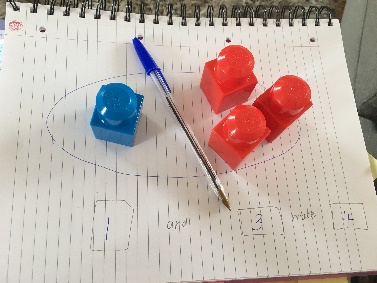 Small Book page 22Count.  Add.  Write. Small Book page 23Say the Nursery Rhyme together and order the pictures 1-3Small Book page 24Practicing the Number 5Find 5 yellow, blue, green and orange things in your house. EnglishWritingJolly Phonics Pupil Book 1 Page 47 (last page in book)Try to read the sentence on your own and fill in the words that are missing. Just Handwriting (big book) page 30Just Phonics (Big purple book) page 58Sounds Make Words (green book) page 33Just handwriting (big book) page 31EnglishReadingRead a book each day. Practice your sounds every day. Practice tricky words.New Tricky Words this week to add to your small bag from your big bag: also, out, anyRead a book each day. Practice your sounds every day. Practice tricky words.New Tricky Words this week to add to your small bag from your big bag: also, out, anyRead a book each day. Practice your sounds every day. Practice tricky words.New Tricky Words this week to add to your small bag from your big bag: also, out, anyRead a book each day. Practice your sounds every day. Practice tricky words.New Tricky Words this week to add to your small bag from your big bag: also, out, anyRead a book each day. Practice your sounds every day. Practice tricky words.New Tricky Words this week to add to your small bag from your big bag: also, out, anyRhyming & DictationWrite 3 words that rhyme with: hairCall out these words to your child and ask them to write them: pen   hen   den  Write 3 words that rhyme with: lockCall out these words to your child and ask them to write them: stag    book    metWrite 3 words that rhyme with: starOtherHistory: Find a baby picture of yourself. How have you changed? What stayed the same? Discuss things that grow/do not grow. What can you do now that you could not before? What is good about getting bigger? Draw 2 things that grow and 2 things that do not grow. Geography:Discuss the work and workplace of a doctor. Draw 3 things a doctor might use in their work. Can you label them?Science: Hot & ColdDiscuss hot and cold food. What is your favourite hot food and your favourite cold food? How can you keep food cold? Which foods need to be kept cold? What happens when water gets very cold or very hot? How can you make water extremely hot? Name things in the house that can be hot to touch. Religion: Grow In Love page 36&37In school we had heard the story of the loaves and fish. Can they retell the story? Colour the pictures. PE:Complete a home workout from YouTube. 